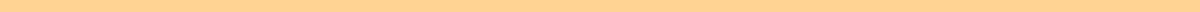 Acknowledgment Report For AssignmentAcknowledgmentsI would like to extend my sincere thanks to everyone who contributed to the successful completion of this assignment.First and foremost, my gratitude goes to my professor, [Professor's Full Name, Title], for providing clear guidance and valuable feedback throughout the duration of this assignment. Their expertise and insights have significantly enriched my understanding of the subject matter.I am also grateful to [Teaching Assistant's Name or Librarian's Name], for their assistance in accessing essential resources and materials that were crucial for my research. Their support was invaluable in gathering the necessary information to complete this work.A special thank you to my classmates, [Classmate's Names], for our collaborative study sessions and for the constructive criticism that helped refine my ideas and arguments. The discussions and exchange of ideas among us have been profoundly beneficial.I must acknowledge the unwavering support and encouragement from my family and friends. Their understanding and moral support played a significant role in motivating me to stay focused and dedicated throughout the process of completing this assignment.This assignment is a product of collective effort and encouragement from all the aforementioned individuals, to whom I owe my gratitude. Their contributions have been instrumental in achieving the objectives of this assignment.